Baanreglement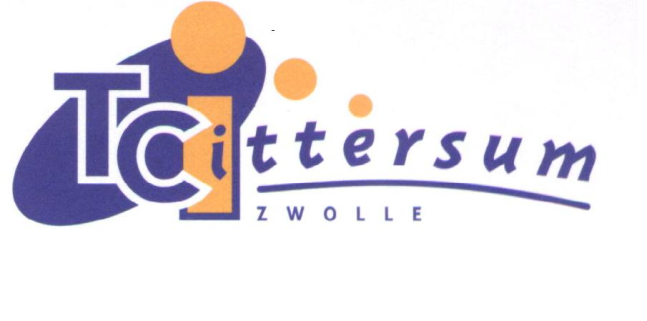 AlgemeenHet reglement geldt voor ieder tennissend TCI-lid en eventuele introducés. Ieder lid dient erop toe te zien dat de regels nageleefd worden en dient anderen hierop te wijzen. Dit is niet alleen de verplichting van het bestuur! Ieder speelt voor eigen risico en kan het bestuur en/of de vereniging niet aansprakelijk stellen voor eventuele blessures en/of diefstal van spullen.Tennissen is elke dag mogelijk van ‘s morgens 8.00 uur tot uiterlijk 23.00 uur (dan moet de verlichting uit zijn!); in de weekenden mag de verlichting niet worden ingeschakeld.UitrustingDe tennisbanen mogen uitsluitend betreden worden met, voor kunstgras, geschikte tennisschoenen.Op de banen wordt in gepaste (tennis-)kleding getennist. Iedereen speelt met eigen tennisballen; om misverstanden met andere spelers te voorkomen is het raadzaam de tennisballen te merken.KNLTB-pasDe KNLTB-pas heeft meerdere functies. Openen van het toegangshekAfhangen (reserveren)  van een baanBetalen van consumpties in de kantineNa aanmelding bij de ledenadministratie van TCI ontvang je na ongeveer twee weken de KNLTB-(foto)pas. Bij verlies of diefstal van deze pas kan er tegen betaling van €5,- een nieuw exemplaar worden aangevraagd.4.	Afhangen banenEen baan reserveren doe je middels het digitale afhangbord in het halletje van het clubhuis (ivm covid-19 geschiedt dit tot nader order vooraf thuis via de KNLTB-app).Enkelspel geeft recht op 45 minuten baanreservering.Dubbelspel geeft recht op 60 minuten speeltijd.Banen kunnen reeds gereserveerd zijn door daartoe bevoegden. Dit kan zijn voor trainingen, toernooien, competitie, verhuur of andere bijzondere gelegenheden. Afhangen is dan niet mogelijk. Op donderdagochtend zijn veel banen (1 t/m 7) gereserveerd voor de heren toss. Het afhangsysteem dient zuiver te worden gebruikt, opdat iedereen evenveel speelmogelijkheden heeft. Onreglementair gebruik kan worden bestraft.5.   	BasisschooljeugdJunioren (tot 12 jaar) kunnen na 19.00 uur geen banen afhangen, dit i.v.m. de drukke avondbezetting.SpelregelsPlay always fair!Niet-sportief of buitensporig gedrag wordt niet getolereerd.Neem na het verlaten van de baan al je bezittingen weer mee, ook het eventuele afval (gooi dit in een daarvoor bestemde prullenbak). Laat geen kauwgom achter op de baan!Op de banen wordt niet gerookt.Als er niet meer getennist wordt op verlichte banen, dient de verlichting z.s.m. te worden uitgeschakeld; dit kan via de iPad van de hal van het clubhuis.Indien het niet verantwoord is (door weersomstandigheden) om van de banen gebruik te maken, wordt het tennispark gesloten. Iedereen krijgt daarvan per email bericht.IntroducésHet is mogelijk om een keer per jaar, bij voorkeur overdag of in het weekend, met een introducé te gaan tennissen. Dit dient te worden gemeld bij de ledenadministratie. Bij herhaling volgt het dringende verzoek aan de introducé om het lidmaatschap aan te gaan.